Rezolūcija A.1158(32) pieņemta 2021. gada 15. decembrī (Darba kārtības 12. punkts)PAMATNOSTĀDNES KUĢU SATIKSMES DIENESTIEM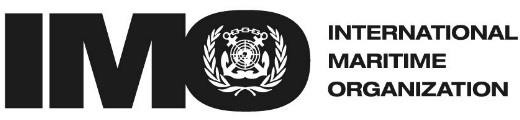 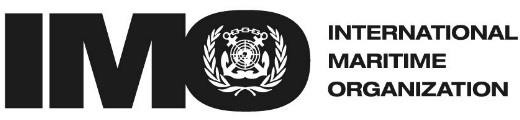 STARPTAUTISKĀ JŪRNIECĪBAS ORGANIZĀCIJARezolūcija A.1158(32)Pieņemta 2021. gada 15. decembrī(Darba kārtības 12. punkts)PAMATNOSTĀDNES KUĢU SATIKSMES DIENESTIEMASAMBLEJA,ATSAUCOTIES uz Konvencijas par Starptautisko Jūrniecības organizāciju 15. panta j) punktu par Asamblejas funkcijām attiecībā uz noteikumiem un pamatnostādnēm par kuģošanas drošību un par to, kā novēršams un kontrolējams jūras piesārņojums no kuģiem;ATSAUCOTIES ARĪ uz 1974. gada Starptautiskās konvencijas par cilvēku dzīvības aizsardzību uz jūras (turpmāk – “Konvencija”) V nodaļas 12. noteikumu par kuģu satiksmes dienestiem;PATUROT PRĀTĀ valdību atbildību par kuģošanas drošību un jūras vides aizsardzību to jurisdikcijā ietilpstošajā teritorijā;APZINOTIES, ka kuģu satiksmes dienestu pakalpojumi ir nodrošināti visā pasaulē un sniedz vērtīgu ieguldījumu kuģošanas drošībā, satiksmes plūsmas efektivitātes uzlabošanā un jūras vides aizsardzībā;ATZĪSTOT, ka kopš rezolūcijas A.857(20) “Pamatnostādnes kuģu satiksmes dienestiem” pieņemšanas 1997. gadā strauji mainīgajā jūrniecības jomā visā pasaulē ir notikuši dažādi organizatoriski, darbības un tehnoloģijas attīstības procesi un ka ir kļuvusi nepieciešama šo pamatnostādņu pārskatīšana;ATZĪSTOT ARĪ TO, ka jūras satiksmes drošības līmenis un efektivitāte rajonā, par kuru atbild kuģu satiksmes dienesti, ir atkarīgi no ciešas sadarbības starp attiecīgo kuģu satiksmes dienestu operatoriem un iesaistītajiem kuģiem;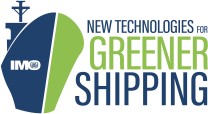 TURKLĀT ATZĪSTOT, ka atšķirīgu procedūru izmantošana var radīt neskaidrības kuģa kapteiņiem un ka kuģu satiksmes dienesti ir jāizveido un tiem jādarbojas saskaņoti un atbilstoši starptautiski apstiprinātām pamatnostādnēm;ATZĪMĒJOT, ka Starptautiskā Jūras navigācijas līdzekļu un bāku administrāciju asociācija (IALA) ir ievērojami veicinājusi starptautiski saskaņotu norādījumu izstrādi attiecībā uz kuģu satiksmes dienestiem;IZSKATĪJUSI ieteikumus, ko Kuģošanas drošības komiteja ir sniegusi savā 102. sesijā,1. PIEŅEM pārskatītās Pamatnostādnes kuģu satiksmes dienestiem, kas ir izklāstītas šīs rezolūcijas pielikumā;2. IESAKA līgumslēdzējām valdībām un Organizācijas locekļiem, kas nav Konvencijas līgumslēdzējas valdības, ņemt vērā pielikumā izklāstītās pamatnostādnes kuģu satiksmes dienestu pakalpojumu plānošanā un īstenošanā saskaņā ar Konvencijas V nodaļas 12. noteikumu;3. IESAKA valdībām mudināt kuģu kapteiņus, kas kuģo rajonā, kurā ir kuģu satiksmes dienests, izmantot šā dienesta pakalpojumus;4. PILNVARO Kuģošanas drošības komiteju pārskatīt iepriekš minētās pamatnostādnes un attiecīgā gadījumā grozīt tās;5. ATSAUC rezolūciju A.857(20).PIELIKUMSPAMATNOSTĀDNES KUĢU SATIKSMES DIENESTIEM1. IEVADS1.1. Šīs pamatnostādnes ir saistītas ar Starptautiskās konvencijas par cilvēku dzīvības aizsardzību uz jūras (turpmāk – “Konvencija”) V nodaļas 12. noteikumu, un Konvencijas līgumslēdzējām valdībām ir jāņem tās vērā kuģu satiksmes dienestu (VTS) plānošanā, ieviešanā un darbībā atbilstoši savas valsts tiesību aktiem. Arī tie Organizācijas locekļi, kas nav Konvencijas līgumslēdzējas puses, ir mudināti ņemt vērā šīs pamatnostādnes.1.2. Starptautiskā Jūrniecības organizācija (IMO), veicot VTS plānošanas, ieviešanas un darbības regulēšanas funkciju, ir atbildīga par norādījumu sniegšanu par VTS izveidi, darbību, kvalificēšanu un mācībām. Šajā saistībā tā uzņemas vadošo lomu valdību savstarpējās sadarbības foruma un satvara nodrošināšanā, lai veicinātu konsekventu un saskaņotu VTS pakalpojumu sniegšanu visā pasaulē.1.3. IALA ir atzīta par svarīgu atbalsta sniedzēju IMO ar VTS saistītu funkciju un pienākumu īstenošanā.1.4. Izpildot šīs pamatnostādnes, līgumslēdzējām valdībām jāņem vērā piemērojamie IMO dokumenti un jāiepazīstas ar attiecīgajiem starptautiskajiem norādījumiem, ko sagatavojušas un publicējušas attiecīgās starptautiskās organizācijas.2. TERMINI UN DEFINĪCIJASSaistībā ar kuģu satiksmes dienestiem tiek lietoti turpmāk minētie termini.2.1. Kuģu satiksmes dienesti (VTS) ir valdības ieviesti dienesti, kas spēj nodrošināt mijiedarbību ar kuģu satiksmi un reaģēt uz potenciālajām situācijām VTS rajonā, lai uzlabotu kuģošanas drošību un efektivitāti, veicinātu cilvēku drošību jūrā un atbalstītu vides aizsardzību.2.2. Kompetentā iestāde ir struktūra, kam valdība ir uzticējusi atbildību par kuģu satiksmes dienestiem.2.3. VTS pakalpojumu sniedzējs ir organizācija vai struktūra, ko valdība vai kompetentā iestāde ir pilnvarojusi sniegt kuģu satiksmes dienestu pakalpojumus.2.4. VTS rajons ir norobežota, oficiāli deklarēta teritorija, attiecībā uz kuru VTS pakalpojumu sniedzējam ir atļauts sniegt kuģu satiksmes dienestu pakalpojumus.2.5. VTS personāls ir personas, kas veic ar kuģu satiksmes dienestiem saistītus uzdevumus, ir sagatavotas veikt kuģu satiksmes dienestu darbības un ir atbilstoši kvalificētas.2.6. Saistītie pakalpojumi ir pakalpojumi, kas nav kuģu satiksmes dienestu pakalpojumi un kas ir saistīti ar drošu un efektīvu kuģošanu caur VTS rajonu, piemēram, loču vadības, velkoņu un tauvotāju pakalpojumi.2.7. Iesaistītais kuģis ir kuģis, kam ir jāpiedalās kuģu satiksmes dienestu pakalpojumos.3. KUĢU SATIKSMES DIENESTU MĒRĶIS3.1. VTS mērķis ir veicināt cilvēku drošību jūrā, uzlabot kuģošanas drošību un efektivitāti un atbalstīt vides aizsardzību VTS rajonā, mazinot nedrošu situāciju veidošanos ar šādiem pasākumiem:3.1.1. sniedzot savlaicīgu un būtisku informāciju par faktoriem, kas var ietekmēt kuģa kustību un palīdzēt pieņemt lēmumus uz kuģa. Tajā var ietilpt šāda informācija:3.1.1.1. kuģu atrašanās vieta, identitāte, nodoms un kustība;3.1.1.2. kuģošanas drošības informācija;3.1.1.3. ierobežojumi kuģiem VTS rajonos, kuros var būt paredzēti kuģošanas ierobežojumi citiem kuģiem (piemēram, manevrējamības ierobežojumi) vai kādi citi potenciāli apgrūtinājumi;3.1.1.4. cita informācija, piemēram, ziņošanas formalitātes un Starptautiskā kuģu un ostas iekārtu aizsardzības kodeksa (ISPS kodeksa) informācija, un3.1.1.5. atbalsts saistīto pakalpojumu sniedzējiem un sadarbība ar tiem;3.1.2. kuģu satiksmes uzraudzība un pārvaldība, lai nodrošinātu kuģu kustības drošību un efektivitāti. Tajā var ietilpt:3.1.2.1. kuģu kustības iepriekšēja plānošana;3.1.2.2. ceļā esošo kuģu organizēšana;3.1.2.3. vietas piešķiršanas organizēšana;3.1.2.4. satiksmes atļauju sistēmas izveide;3.1.2.5. reisa vai pārgājiena plānu sistēmas izveide;3.1.2.6. maršruta ieteikumu sniegšana un3.1.2.7. atbilstības nodrošināšana tiesību aktu normām un šo normu izpilde to atbildības jomā;3.1.3. reaģēšana uz potenciāli nedrošām situācijām, tostarp uz šādiem gadījumiem:3.1.3.1. kuģis nav pārliecināts par savu maršrutu vai atrašanās vietu;3.1.3.2. kuģis novirzās no maršruta;3.1.3.3. kuģim ir nepieciešami norādījumi uz enkurvietu;3.1.3.4. kuģim ir defekti vai nepilnības, piemēram, navigācijas vai manevrēšanas iekārtu atteice;3.1.3.5. pastāv nelabvēlīgi meteoroloģiskie apstākļi (piemēram, ierobežota redzamība, spēcīgs vējš);3.1.3.6. kuģim draud uzskriešana uz sēkļa vai sadursme un3.1.3.7. reaģēšanas pasākumi ārkārtas situācijās vai atbalsts neatliekamās palīdzības dienestiem.3.2. Lai sasniegtu savu mērķi, VTS atbilstoši nepieciešamībai ir jāsniedz informācija vai jāizdod ieteikumi, brīdinājumi un instrukcijas.4. NORMATĪVAIS UN TIESISKAIS REGULĒJUMS4.1. VTS ar Konvencijas V nodaļas 12. noteikuma starpniecību starptautiski tiek atzīts par kuģošanas drošības pasākumu.4.2. Saskaņā ar līgumtiesību un IMO konvenciju vispārējiem nosacījumiem līgumslēdzējām valdībām ir pienākums izsludināt normatīvos aktus un veikt visus citus pasākumus, kas var būt nepieciešami, lai nodrošinātu šo dokumentu pilnīgu un visaptverošu stāšanos spēkā.4.3. VTS izveide ir atkarīga no valsts tiesību aktiem un attiecīgajām starptautiskajām konvencijām, atzīstot tādus faktorus kā satiksmes intensitāti, riska pakāpi un ģeogrāfiskos un vides apstākļus.4.4. VTS var būt izveidoti saistībā ar IMO pieņemtajām kuģu maršrutēšanas sistēmām vai obligātajām kuģu ziņošanas sistēmām saskaņā ar attiecīgi Konvencijas V nodaļas 10. noteikumu un V nodaļas 11. noteikumu.4.5. VTS var būt izveidoti arī ārpus piekrastes valsts teritoriālajām jūrām, lai sniegtu informāciju un ieteikumus, pamatojoties uz brīvprātīgu dalību.4.6. Līgumslēdzējām valdībām jānodrošina, lai kuģi, kas kuģo ar to karogu, izpildītu VTS prasības. Līgumslēdzējām valdībām, kas saņēmušas informāciju par iespējamu VTS pārkāpumu, ko izdarījis ar tās karogu kuģojošs kuģis, jāsniedz valdībai, kas ziņojusi par nodarījumu, sīka informācija par attiecīgajiem veiktajiem pasākumiem.5. KUĢU SATIKSMES DIENESTU PIENĀKUMI5.1. Katrai līgumslēdzējai valdībai:5.1.1. jāizstrādā tiesiskais pamats VTS, ar kuru tiek piemērots Konvencijas V nodaļas 12. noteikums;5.1.2. jānosaka un jāpilnvaro kompetentā iestāde VTS jautājumos;5.1.3. atbilstoši jāvēršas pret kuģi, kurš kuģo ar tās karogu un par kuru tiek ziņots, ka tas nav ievērojis VTS noteikumus, un5.1.4. jāņem vērā turpmākā tehniskā un cita veida attīstība, ko Organizācija atzīst attiecībā uz VTS.5.2. Kompetentajai iestādei VTS jautājumos:5.2.1. jāizstrādā tiesiskais regulējums VTS izveidei un darbībai saskaņā ar attiecīgajām starptautiskajām konvencijām un IMO dokumentiem, IALA standartiem un valsts tiesību aktiem;5.2.2. jāpilnvaro VTS pakalpojumu sniedzēji nodrošināt VTS darbību VTS rajonā;5.2.3. jānodrošina, ka VTS mācības ir apstiprinātas un VTS personāls ir sertificēts, un5.2.4. jāizstrādā ievērošanas un izpildes satvars attiecībā uz VTS normatīvo prasību pārkāpumiem.5.3. VTS pakalpojumu sniedzējam:5.3.1. jānodrošina, ka VTS atbilst tiesiskajam regulējumam, ko ir noteikusi kompetentā iestāde VTS jautājumos;5.3.2. jānosaka tādi VTS darbības mērķi, kas uzlabo kuģa satiksmes drošību un efektivitāti un vides aizsardzību. Izvirzītie mērķi ir regulāri jāizvērtē, lai pierādītu, ka tie tiek sasniegti;5.3.3. jānodrošina, ka ir pieejams atbilstošs aprīkojums, sistēmas un iekārtas VTS pakalpojumu sniegšanai;5.3.4. jānodrošina, ka VTS ir pietiekami liels personāls un ka VTS personāls ir atbilstoši sagatavots un kvalificēts, un5.3.5. jānodrošina, ka informācija par VTS prasībām un procedūrām un to kuģu kategorijām, kam jāpiedalās VTS, tiek izziņota atbilstošās navigācijas publikācijās.6. IESAISTĪTIE KUĢI6.1. VTS rajonā iesaistītajiem kuģiem ir:6.1.1. jāsniedz ziņojumi vai informācija, ko pieprasa VTS;6.1.2. jāņem vērā VTS sniegtā informācija vai VTS izdotie ieteikumi un brīdinājumi;6.1.3. jāizpilda VTS sniegtās prasības un norādījumi kuģim, ja vien nepastāv tām pretrunā esoši drošības un jūras vides aizsardzības apsvērumi, un6.1.4. jāziņo VTS par piesārņojumu vai kuģošanas apdraudējumu.6.2. Kuģi, kas nav izraudzīti par iesaistītajiem kuģiem, var piedalīties VTS ar nosacījumu, ka tiek ievērotas VTS prasības un visi VTS pakalpojumu sniedzēja izdotie norādījumi.6.3. Kapteiņiem var pieprasīt ziņot par to darbībām, ja viņi nolemj neievērot VTS sniegtos norādījumus.7. VISPĀRĪGI PRINCIPI7.1. Šīs pamatnostādnes neskar kapteiņa galīgo atbildību par visiem kuģa ekspluatācijas aspektiem, tostarp atbildību par drošu kuģošanu.7.2. VTS nepieciešamība ir jānovērtē un jāpārskata, veicot riska novērtējumu.7.3. VTS paziņojumiem jābūt savlaicīgiem, skaidriem, kodolīgiem un nepārprotamiem.7.4. VTS darbojas visaptverošā vidē, kurā kuģi, ostas, saistīto pakalpojumu sniedzēji un citas organizācijas pilda savas attiecīgās funkcijas attiecīgā gadījumā.7.5. Efektīvai saskaņotai datu apmaiņai un informācijas apmaiņai ir būtiska nozīme, lai nodrošinātu vispārējo darbības efektivitāti un drošību. VTS pakalpojumu sniedzēji tiek mudināti, ja iespējams, izmantot automatizētu ziņošanu.7.6. VTS darbībām ir jābūt saskaņotām attiecīgi ar kuģu ziņošanas sistēmām, kuģu maršrutēšanas pasākumiem un saistītajiem pakalpojumiem.7.7. Ja divu vai vairāku valstu valdības ir ieinteresētas izveidot VTS kādā noteiktā rajonā, tām jāizveido saskaņots VTS, pamatojoties uz savstarpēju vienošanos. Ja tiek izveidoti saskaņoti VTS, tiem jābūt noteiktām vienotām procedūrām un darbībām.8. KVALIFIKĀCIJA UN MĀCĪBAS8.1. VTS darbībā būtisks faktors ir VTS personāla kompetence.8.2. VTS personālu var uzskatīt par kompetentu tikai tad, ja tas ir atbilstoši sagatavots un kvalificēts savu VTS pienākumu izpildei. Tas ietver:8.2.1. kompetentās iestādes apstiprinātu vispārējo VTS mācību sekmīgu pabeigšanu;8.2.2. mācību darbavietā sekmīgu pabeigšanu tajā VTS, kurā personāls ir nodarbināts;8.2.3. periodisku novērtēšanu un atkārtotas apstiprināšanas mācības, lai nodrošinātu kompetences uzturēšanu, un8.2.4. atbilstošas sertifikācijas uzturēšanu.9. IALA STANDARTI9.1. IALA publicē standartus un ar tiem saistītos ieteikumus, pamatnostādnes un paraugkursus, kas ir veltīti VTS izveides un darbības jautājumiem, lai veicinātu VTS saskaņošanu visā pasaulē.9.2. Līgumslēdzējas valdības tiek mudinātas ņemt vērā IALA standartus un ar tiem saistītos ieteikumus, pamatnostādnes un paraugkursus.ASAMBLEJA32. sesijaDarba kārtības 12. punktsA 32/Res. 11582022. gada 28. janvārisOriģināls: ANGĻU VALODĀ